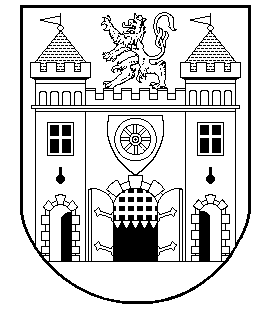 STATUTÁRNÍ MĚSTO LIBERECRADA MĚSTA LIBERECč. 10/2023NAŘÍZENÍ STATUTÁRNÍHO MĚSTA LIBERECo stání silničních motorových vozidel na vymezených místníchkomunikacích ve městě LiberciRada města Liberec se usnesla dne 10. 10. 2023 usnesením č. 943/2023 na základě § 23 odst. 1 písm. a) a c) zákona č. 13/1997 Sb., o pozemních komunikacích, ve znění pozdějších předpisů a v souladu s § 11 odst. 1 a § 102 odst. 2 písm. d) zákona č. 128/2000 Sb., o obcích (obecní zřízení), ve znění pozdějších předpisů, vydat toto nařízení:Čl. 11. Toto nařízení vymezuje úseky místní komunikace nebo jejich určené úseky (dále jen „vymezené komunikace“), které lze užít za cenu sjednanou v souladu s cenovými předpisy k stání silničního motorového vozidla na dobu časově omezenou, nejvýše však na celodenní stání bez přesahu předplatného hodin do dalšího kalendářního dne, a nebo na nichž je povoleno stání silničních motorových vozidel provozovaných právnickými nebo fyzickými osobami za účelem podnikání podle zvláštního právního předpisu, které mají sídlo nebo provozovnu ve vymezené oblasti obce, nebo k stání silničního motorového vozidla fyzické osoby, která má místo trvalého pobytu nebo faktické bydliště nebo je vlastníkem nemovitosti ve vymezené oblasti obce, nebude-li tímto užitím ohrožena bezpečnost a plynulost provozu na pozemních komunikacích a jiný veřejný zájem. 2. Vymezenými komunikacemi ve městě Liberci jsou ulice: 1. máje včetně napojených parkovacích ploch, 5. května, 8. března, Alšova, Arbesova, Baarova, Barvířská, Bažantí, Bednářská, Bernardova, Boženy Němcové, Březová alej, Felberova, Fialková, Fibichova, Františkovská, Frýdlantská, Gutenbergova, Heliova, Hermanova, Humpolecká, Husova, Kavčí, Kladenská, Klostermanova, Komenského, Kostelní, Lesní, Liliová, Lucemburská a přilehlé plochy, Malé náměstí, Mariánská, Masarykova, Matoušova, Mlýnská, Mrštíkova, Nákladní, náměstí Českých bratří, náměstí Dr. E. Beneše, Na Bídě, Na Humnech, Na Kopečku, Na Perštýně, Na Poříčí, Na Příkopě, Na Rybníčku, Na Rybníčku - parkoviště u prodejny Billa na p.p.č 4173/4, Na Schůdkách, Na Svahu, Na Zápraží, Nerudovo náměstí, Nitranská, Oldřichova, Orlí, Pálkova, Papírová, Papírové náměstí, Pastýřská, Poutnická, Pod Perštýnem, Purkyňova, Rajská, Revoluční, Resslova, Riegrova, Rumjancevova, Rumunská, Růžová, Sadová, Slavíčkova, Sokolovské náměstí, Soukenné náměstí, Široká, Tkalcovská, Tovaryšský vrch, Tržní náměstí včetně p.p.č. 2486 a část p.p.č. 2465, Tyršova, U Krematoria, U Lomu, U Náspu, U Nisy, U Sirotčince, U Stoky, U Tiskárny, U Zbrojnice, Vaňurova, Vavřincův vrch, Větrná, Vítězná, Voroněžská, Vrabčí, Vzdušná, Zadní, Železná, Žitavská. Čl. 21. Vymezené komunikace k stání silničního motorového vozidla na dobu časově omezenou, nejvýše však na celodenní stání bez přesahu předplatného hodin do dalšího kalendářního dne, jsou opatřeny parkovacím automatem: 1. máje včetně napojených parkovacích ploch, 8. března, Alšova, Arbesova, Barvířská, Bednářská, Fibichova, Františkovská, Frýdlantská, Humpolecká, Husova, Kladenská, Klostermannova, Komenského, Kostelní, Lesní, Malé náměstí, Mariánská, Matoušova, Mrštíkova, Na Perštýně, Na Poříčí, Na Příkopě, Na Rybníčku - parkoviště u prodejny Billa na p.p.č 4173/4, Nákladní, nám. Dr. E. Beneše, Nerudovo náměstí, Nitranská, Orlí, Pálkova, Papírová, Papírové náměstí, Pastýřská, Pod Perštýnem, Purkyňova, Rajská, Revoluční, Riegrova, Sokolovské náměstí, Široká, Tržní náměstí včetně p.p.č. 2486 a část p.p.č. 2465, Tyršova, U Krematoria,U Nisy, Vaňurova, Vavřincův Vrch, Vítězná, Železná, Žitavská parkoviště s označením P+R.2. Vymezené komunikace k stání silničního motorového ekologicky šetrného vozidla na dobu časově omezenou, nejvýše však po dobu nabití tohoto vozidla stání bez přesahu předplatného hodin, jsou opatřeny dobíjecí stanicí:Frýdlantská, Sokolovské náměstí, U Krematoria, Vaňurova.3. Vymezené ulice a oblasti k stání silničního motorového vozidla provozovaného právnickou nebo fyzickou osobou za účelem podnikání podle zvláštního právního předpisu, která má sídlo nebo provozovnu ve vymezené oblasti, nebo k stání silničního motorového vozidla fyzické osoby, která má místo trvalého pobytu nebo faktické bydliště nebo je vlastníkem nemovitosti ve vymezené oblasti, jsou: 1. Máje, 5. května, 8. března, Boženy Němcové, Baarova, Barvířská, Bažantí , Bednářská, Bernardova, Březová alej, Felberova, Fialková, Fibichova, Františkovská, Frýdlantská, Gollova, Gutenbergova, Heliova, Hermanova, Jugmannova, Kavčí, Kladenská, Klostermannova, Komenského, Kostelní, Liliová, Lucemburská, Mariánská, Masarykova, Matoušova (vč. přilehlých vnitrobloků), Mlýnská, Mrštíkova, Na Bídě, Na Humnech (vč. přilehlého vnitrobloku), Na Kopečku, Na Poříčí, Na Rybníčku, Na Schůdkách , Na Svahu, Na Zápraží, náměstí Českých Bratří, Oldřichova, Orlí, Papírová, Papírové náměstí, Na Perštýně, Pod Perštýnem, Poutnická, Proboštská, Rajská, Resslova, Rumjancevova, Rumunská, Růžová, Sadová, Slavíčkova, Sokolovské náměstí, Široká, Tkalcovská, Tovaryšský vrch, Tržní námětí, Tyršova, U Krematoria , U Lomu, U Náspu, U Nisy, U Sirotčince, U Stoky, U Tiskárny, U Zbrojnice, Vaňurova, Vavřincův vrch, Větrná, Voroněžská, Vrabčí, Vzdušná, Zadní, Zámečnická, Žitavská.4. Vymezené ulice a oblasti smíšeného stání, tím je myšlena kombinace stání na dobu časově omezenou, nejvýše však na celodenní stání bez přesahu předplatného hodin do dalšího kalendářního dne a stání na nichž je povoleno stání silničních motorových vozidel provozovaných právnickými nebo fyzickými osobami za účelem podnikání podle zvláštního právního předpisu, které mají sídlo nebo provozovnu ve vymezené oblasti obce, nebo k stání silničního motorového vozidla fyzické osoby, která má místo trvalého pobytu nebo faktické bydliště nebo je vlastníkem nemovitosti ve vymezené oblasti obce, jsou:Alšova, Lucemburská, Na Svahu.Čl. 31. Na vymezených komunikacích označených dle Čl. 2 odst. 1 je povoleno stání všem silničním motorovým vozidlům po zaplacení sjednané ceny za parkování v parkovacím automatu na celou dobu stání a umístění platného parkovacího lístku. Platný parkovací lístek musí být umístěn za předním sklem vozidla, musí být plně viditelný a nesmí být ani částečně zakrytý tónováním skla, libovolnými nálepkami nebo jinými předměty. Zároveň musí být umístěn lícovou stranou obsahující identifikační údaje směrem ven z vozidla tak, aby jeho text byl snadno čitelný při pohledu zvenku. Řidič motocyklu uschová parkovací lístek u sebe a je povinen předložit ho při kontrole. V případě elektronické platby a SMS platby nemusí být vozidlo označeno platným parkovacím lístkem. Platný parkovací lístek je přenosný v daném tarifním pásmu. Mimo provozní dobu parkovacího automatu je stání bezplatné.2. Na vymezených komunikacích pro stání silničního motorového vozidla provozovaného právnickou nebo fyzickou osobou za účelem podnikání, která má sídlo nebo provozovnu ve vymezené oblasti, nebo fyzické osoby, která má místo trvalého pobytu nebo faktické bydliště nebo je vlastníkem nemovitosti ve vymezené oblasti a označených dle Čl. 2 odst. 3 je povoleno stání silničního motorového vozidla za těchto podmínek:a) toto silniční motorové vozidlo je v držení nebo jiném oprávněném užívání právnické nebo fyzické osoby, která má sídlo nebo provozovnu ve vymezené oblasti, nebo fyzické osoby, která má místo trvalého pobytu nebo faktické bydliště nebo je vlastníkem nemovitosti ve vymezené oblasti dle Čl. 2 odst. 3,b) po dobu stání silničního motorového vozidla je na viditelném místě za jeho předním sklem vozidla umístěna parkovací karta (u motocyklu se postupuje obdobně jako v odstavci 1), která musí obsahovat sériové číslo karty, údaj o době platnosti karty, označení vymezené komunikace, pro kterou karta platí, jméno a příjmení, případně název držitele nebo RZ vozidla, pro které byla přidělena.3. Na vymezených komunikacích označených dle Čl. 2 odst. 4 je povoleno stání všem silničním motorovým vozidlům za podmínek uvedených v Čl. 3 odst. 1 a 2.4. Na vymezených komunikacích označených dle Čl. 2 odst. 1 je povoleno stání všem silničním motorovým ekologicky šetrným vozidlům, bez potřeby umístění platného parkovacího lístku či úhrady platby jiným způsobem.5. Na vymezených komunikacích označených dle Čl. 2 odst. 3 a 4 je povoleno stání všem silničním motorovým ekologicky šetrným vozidlům a to pouze v pracovní dny v čase 08-16 hod. a za podmínky, že po dobu stání silničního motorového vozidla je na viditelném místě za jeho předním sklem vozidla umístěna parkovací karta, která musí obsahovat sériové číslo karty, údaj o době platnosti karty, jméno a příjmení, případně název držitele nebo RZ vozidla, pro které byla přidělena.6. Pro účely tohoto nařízení se silničním motorovým ekologicky šetrným vozidlem rozumí silniční motorové vozidlo s registrační značku tvořenou velkými písmeny „EL“ následovanými kombinací velkých písmen latinské abecedy a arabských číslic, jde-li o silniční vozidlo používající jako palivo výlučně elektrickou energii nebo vodík nebo v kombinaci s jiným palivem, je-li hodnota emisí CO2 v kombinovaném provozu nejvýše 50 g/km (dále jen „ekologicky šetrné vozidlo“).Čl. 4Ke dni účinnosti tohoto nařízení se zrušuje Nařízení statutárního města Liberec č. 2/2022, o stání silničních motorových vozidel na vymezených komunikacích ve městě Liberci.Čl. 5Toto nařízení nabývá účinnosti dnem 1. listopadu 2023.….….…………….………..				…………………………………..Mgr. Šárka Prachařová v. r.				Ing. Jaroslav Zámečník, CSc. v. r.    náměstkyně primátora				        primátor města Liberce